		2017 Palmetto XC Invitational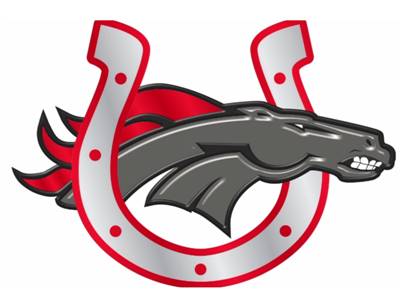 This is the 4th Annual Palmetto Invitational Cross Country meet held at Palmetto High School.DATE: Thursday, October 5TIMES: 	5:00 PM – Varsity Girls (Limited to 10 runners please)		5:35 PM – Varsity Boys (Limited to 10 runners please)		6:15 PM – JV Girls & Boys		7:00 PM - AwardsCOST:		No Entry Fee!AWARDS:	Trophies given to the top team in each Varsity race.Trophies given to the winner in each Varsity race.		Medals given to runners 2-8 in each Varsity race.		Medals given to top 3 JV Girls and Boys.COURSE:	This is a 95% grass and trail course.  It is a looped course that includes a 1/3 mile woods section and one short, but strenuous uphill section.  The remainder of the loop is a gentle down-hill grassy area, and ending on the track.  It will be well-marked, and both mile splits will be indicated and times called.  It is located around the track facility behind Palmetto High School, Williamston, SC.TIMING:	The race will be timed by RaceTab and reported to scrunners.com.  A copy of times will be made available for coaches before you leave and will also be emailed the following morning.OTHER INFO:	This is a great multi-team meet for all of your cross country athletes.  We have SCHSL, SCISA, and Independent teams that have run the past two years and plan to attend again in 2017.  Last year’s Invitational had 12 schools and over 200 racers. TO ENTER:	 Contact Coach Micah Roberts by email at RobertsM@anderson1.k12.sc.us.